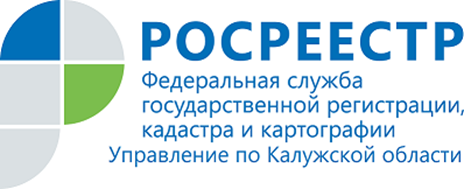 ПРЕСС-РЕЛИЗ16.09.2019Если земельный участок не отображается
на Публичной кадастровой картеПубличная кадастровая карта - это электронный сервис Росреестра, 
в котором содержатся сведения Единого государственного реестра недвижимости (ЕГРН).Вся информация указанного ресурса представлена в графическом и текстовом режиме с привязкой к географической карте России в виде кадастровых округов, районов, кварталов, отдельных объектов недвижимости – земельных участков и объектов капитального строительства.На Публичной кадастровой карте по каждому объекту недвижимости можно узнать общую информацию, она включает в себя как точный адрес, так и сведения о размерах, площади, границах, статусе и форме собственности объекта, информацию о кадастровой стоимости и другую общедоступную информацию.Можно выделить основные причины, вследствие которых сведения 
о земельных участках не отображаются на Публичной кадастровой карте: - отсутствие в ЕГРН сведений об описании местоположения границ земельного участка;- несоответствие системы координат, в которой рассчитаны координаты характерных точек границ земельных участков, установленной в местной системе координат;- отсутствие информации в ЕГРН о местоположении земельных участков, предоставленных гражданам до 01.03.2008. Это вызвано особенностями принятого в законодательстве РФ порядка внесения в ЕГРН сведений о таких объектах недвижимости, в соответствии с которым для внесения сведений достаточно документа, устанавливающего или подтверждающего право 
на объект недвижимости. При этом предоставление в орган регистрации права межевого плана, содержащего информацию о границах земельного участка, не требуется.Для отображения на Публичной кадастровой карте сведений о земельном участке собственнику такого объекта недвижимости необходимо обратиться в орган регистрации прав с заявлением о государственном кадастровом учете недвижимого имущества. С заявлением необходимо представить межевой план, подготовленный кадастровым инженером.Несоответствие системы координат, в которой рассчитаны координаты характерных точек границ земельных участков, установленной в местной системе координат вызвано тем, что до вступления в действие Приказа Управления Росреестра по Калужской области от 05.10.2007 №138-П 
«Об установлении местной системы координат МСК-40» кадастровый учет земельных участков на территории Калужской области проводился 
в различных системах координат. Переход на местную систему координат МСК-40 был осуществлен 01.11.2007.Для перевода координат характерных точек границ земельного участка 
в установленную систему координат МСК-40 собственнику объекта недвижимости необходимо обратиться к кадастровому инженеру с целью проведения кадастровых работ и подготовки межевого плана. Внесение изменений в сведения ЕГРН о земельном участке осуществляется 
по заявлению о государственном кадастровом учете недвижимого имущества.Заявление о государственном кадастровом учете недвижимого имущества, документ, подтверждающий оплату госпошлины, и межевой план могут быть поданы собственником такого объекта недвижимости или иными лицами, указанными в ст. 15 Федерального закона от 13.07.2015 №218-ФЗ 
«О государственной регистрации недвижимости», в любом офисе МФЦ, а также на официальном сайте Росреестра www.rosreestr.ru или на портале государственных услуг www.gosuslugi.ru.Об Управлении Росреестра по Калужской областиУправление Федеральной службы государственной регистрации, кадастра и картографии (Росреестр) 
по Калужской области является территориальным органом федерального органа исполнительной власти, осуществляющим функции по государственной регистрации прав на недвижимое имущество и сделок с ним, землеустройства, государственного мониторинга земель, а также функции по федеральному государственному надзору в области геодезии и картографии, государственному земельному надзору, надзору за деятельностью саморегулируемых организаций, организации работы Комиссии по оспариванию кадастровой стоимости объектов недвижимости. Осуществляет контроль за деятельностью подведомственного учреждения Росреестра - филиала ФГБУ «ФКП Росреестра» по Калужской области по предоставлению государственных услуг Росреестра. Руководитель Управления Росреестра по Калужской области – Ольга Заливацкая.http://rosreestr.ru/ Контакты для СМИ: +7(4842) 56-47-85 (вн.123), 56-47-83